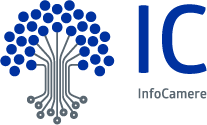 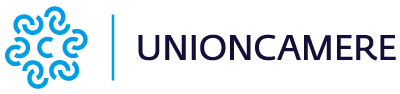 Comunicato stampaMOVIMPRESE - NATALITA’ E MORTALITA’ DELLE IMPRESE ITALIANE REGISTRATE ALLE CAMERE DI COMMERCIO - III TRIMESTRE 2021Costruzioni, effetto “bonus”: in due anni +30mila imprese Lazio prima in valore assoluto (+5mila), Campania prima per variazione (+7%)Il boom dell’edilizia trascina il saldo delle imprese: +22mila nel terzo trimestre 2021 In forte crescita anche i servizi, ma il Covid continua a pesare sulla vitalità del sistemaRoma, 2 novembre 2021 – Il terzo trimestre dell’anno si chiude con un altro segno positivo all’anagrafe delle imprese: grazie anche all’impatto dei bonus e superbonus nel comparto dell’edilizia - che negli ultimi due anni ha visto crescere il numero di imprese di quasi 30mila unità, 6mila delle quali nel solo trimestre luglio-settembre di quest’anno - il saldo tra aperture e chiusure nel terzo trimestre 2021 si attesta al di sopra di quota 20mila imprese (per l’esattezza 22.258), una soglia superata solo due volte nei trimestri estivi del decenno pre-pandemico. A spingere sulla vitalità del sistema imprenditoriale nel trimestre da poco concluso sono state le costruzioni che, con 6.200 imprese in più (+0,95% rispetto a fine giugno), hanno contribuito per il 28% al bilancio positivo del periodo. Sul buon andamento del saldo si riflette, tuttavia, il perdurare della frenata impressa dal Covid alle chiusure di imprese: 40.133 quelle complessivamente registrate fra luglio e settembre, il dato più basso nella serie degli ultimi dieci anni. La tenuta delle iscrizioni (62.391) ha comunque consentito di registrare a fine settembre un saldo di 22.258 imprese in più rispetto alla fine di giugno, portando lo stock delle imprese a raggiungere il valore di 6.166.416 unità. E’ quanto emerge dall’analisi trimestrale Movimprese, condotta da Unioncamere e InfoCamere, sui dati del Registro delle Imprese delle Camere di Commercio.Il ruolo trainante delle costruzioni per la tenuta del tessuto imprenditoriale – accanto a quello dei servizi, componente essenziale per rispondere all’emergenza pandemica - si avverte distintamente osservando l’andamento del tasso di crescita trimestrale per macro-settori a cavallo degli ultimi due anni. Tra settembre 2019 e settembre 2021 il comparto edile è cresciuto complessivamente di 29.136 unità (+3,5%), secondo solo all’espansione dei servizi a imprese e persone (83mila imprese in più per una crescita complessiva, nel biennio, del 4,2%). A livello territoriale, la dinamica delle costruzioni appare più forte in Campania dove la crescita cumulata del numero di imprese, negli ultimi due anni, è stata del 7% (corrispondente a 4.907 imprese in più). In valore assoluto, l’incremento più elevato è invece appannaggio del Lazio che, con un saldo nei due anni di 5.103 unità, ha messo a segno una crescita cumulata del 5,8%. Sempre in termini percentuali, dopo Campania e Lazio si collocano tre regioni del Mezzogiorno: la Sicilia (+5,3%), la Puglia (+4,8%) e la Sardegna (4%%). Uno degli elementi significativi della crescita del comparto edile viene dalla struttura organizzativa scelta dalle nuove imprese. Il 70% del saldo nei due anni (20.504 unità) è infatti costituito da società di capitali, per una crescita nel periodo dell’8,5%. In diminuzione le società di persone (-4.174) e le cooperative (-163), mentre resta positivo (+12.969 unità) il contributo dell’imprenditoria individuale.VARIAZIONI % DEI PRINCIPALI SETTORI DI ATTIVITA’ PER TRIMESTREAnni 2019-2021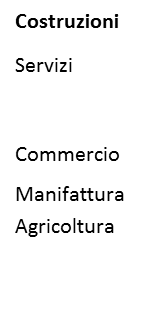 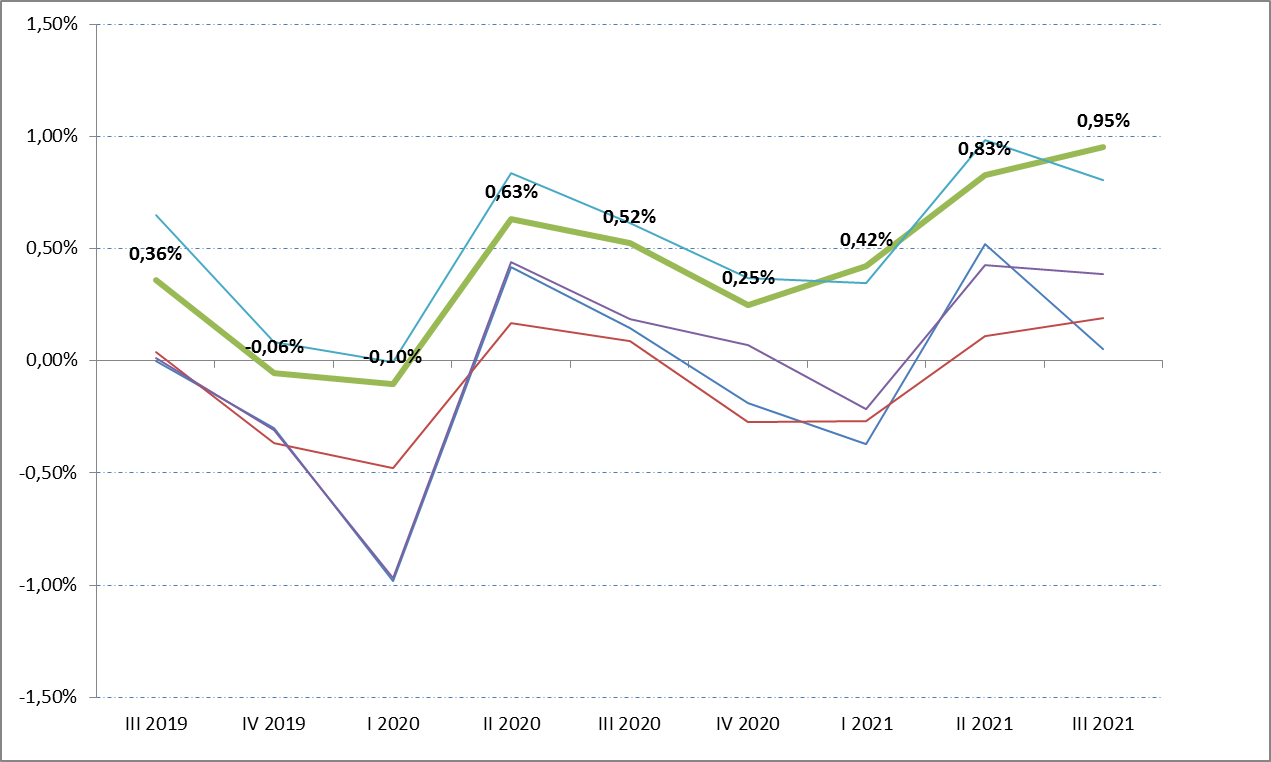 Fonte: Unioncamere-InfoCamere, MovimpreseFOCUS SUL SETTORE DELLE COSTRUZIONI Tab. 1  - Le 20 regioni italiane per variazioni assolute dello stock di imprese nel periodo 2019-2021Fonte: Unioncamere-InfoCamere, Movimprese(*) Al netto delle cancellazioni d’ufficioTab. 2 - Le forme giuridiche e le variazioni % dello stock nel periodo 2019-2021Fonte: Unioncamere-InfoCamere, Movimprese(*) Al netto delle cancellazioni d’ufficio* * *LE PRINCIPALI EVIDENZE DEL III TRIMESTRE 2021 Detto del contributo del settore edile alla ripresa della vitalità imprenditoriale cui stiamo assistendo, i dati del III trimestre del 2021 certificano un generale miglioramento delle dinamiche rispetto allo stesso periodo del 2019 (riferimento temporale che Movimprese continua a mantenere per evitare confronti con il periodo di maggiore distorsione nei dati causato dall’emergenza sanitaria). In termini relativi, la crescita del trimestre fa registrare un +0,36% a fronte dello 0,23 del luglio-settembre 2019, un miglioramento che si riscontra per tutte le macro aree geografiche del paese. A livello di regioni, solo in quattro (Trentino Alto-Adige, Umbria, Molise e Basilicata) non riescono a far meglio di due anni fa, con Lazio e Campania (rispettivamente +0,49 e +0,46%) a fare da battistrada a tutte le altre.Tra i settori, a spiccare per dinamismo nel trimestre estivo è stato quello delle attività professionali, tecniche e scientifiche (+1,16% corrispondente ad un saldo di 2.649 imprese in più). Come riflesso della ripartenza di tante attività legate alla dimensione sociale - e della voglia degli italiani di mettersi alle spalle i giorni del lockdown - si segnala anche il dato delle attività artistiche, sportive e di intrattenimento, cresciute in estate dell’1,02% (819 unità). Istruzione (+0,95%), attività finanziarie e assicurative (+0,89%) e servizi alle imprese (+0,85%) gli altri settori in evidenza per dinamismo. In termini assoluti, invece, dopo le costruzioni (come detto con 6.196 imprese in più) troviamo le attività di alloggio e ristorazione (+3.141), il commercio (+2.923) e le attività professionali, scientifiche e tecniche (+2.649).Tutti i dati sono disponibili all’indirizzo www.infocamere.it/MovimpreseMOVIMPRESE III TRIMESTRE 2021 – RIEPILOGHI iscrizioni e cessazioni nel iii trimestre – totale impreseAnni 2010-2021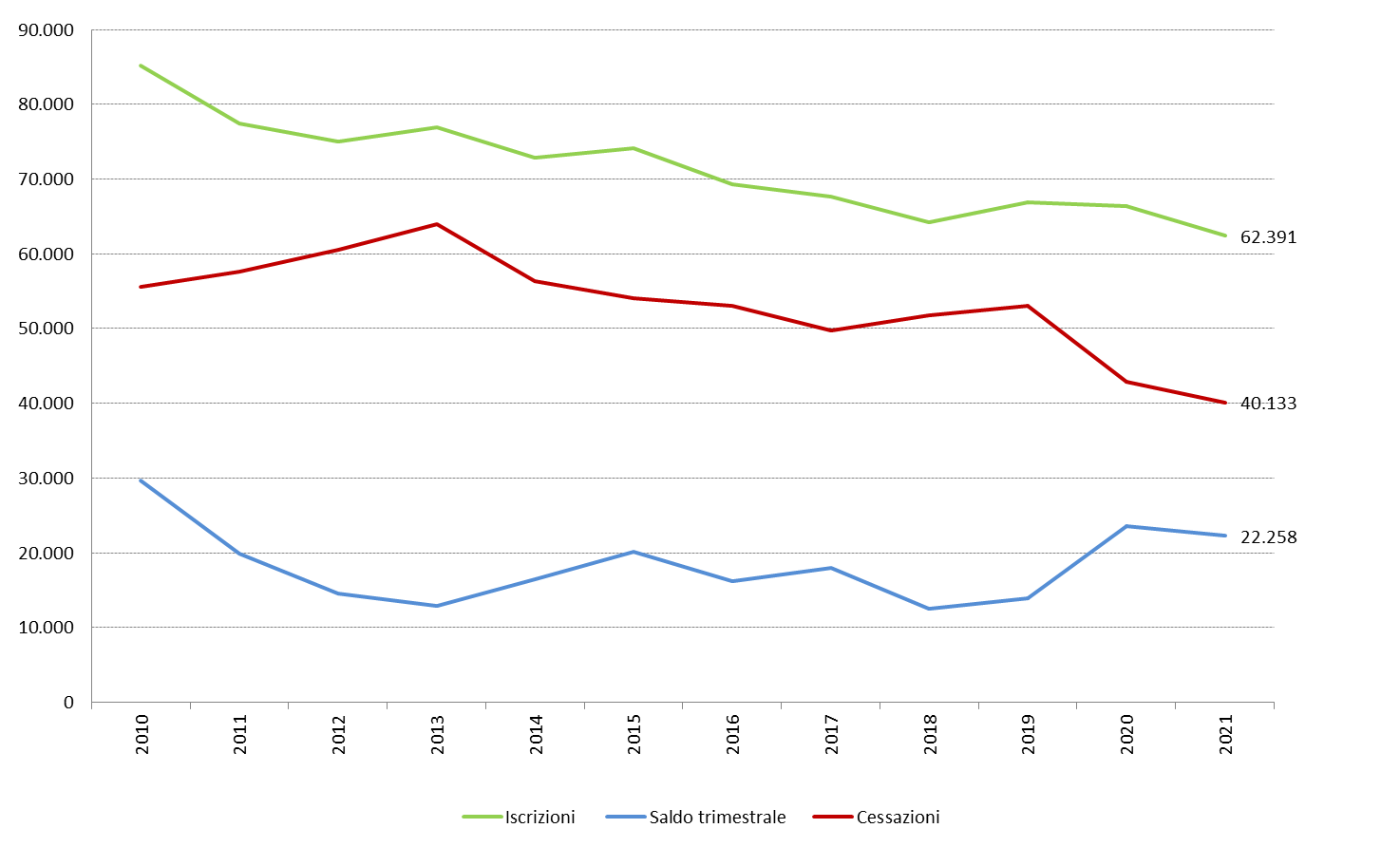 Fonte: Unioncamere-InfoCamere, MovimpreseTab. 3 – Nati-mortalità per regioni e aree geografiche - Valori assoluti e tassi di crescita % rispetto al 30 giugno 2021Fonte: Unioncamere-InfoCamere, MovimpreseTab. 4 – Nati-mortalità delle imprese per i principali settori di attività – III trimestre 2021 Valori assoluti e variazioni % dello stock di imprese rispetto al 30 giugno 2021 (per entità del saldo trimestrale)TOTALE IMPRESE Fonte: Unioncamere-InfoCamere, MovimpreseTab. 5 – Nati-mortalità delle imprese per classi di natura giuridica – III trimestre 2021 Valori assoluti e tassi di crescita rispetto al 30 giugno 2021Fonte: Unioncamere-InfoCamere, MovimpreseTOTALE IMPRESE – III trimestre 2021Iscrizioni, cessazioni, saldi e tassi di crescita trimestrali per provinceValori assoluti e tassi di crescita % rispetto al 30 giugno 2021Fonte: Unioncamere-InfoCamere, MovimpreseSETTORE COSTRUZIONIImprese Registrate al 30 settembre 2021Variazione assoluta periodo 2019-2021*Variazione % periodo 2019-2021LAZIO 90.3855.1035,79%CAMPANIA 75.0244.9076,96%LOMBARDIA 147.4114.4933,09%SICILIA 51.7272.6115,31%PUGLIA 45.5062.1024,80%PIEMONTE 64.7691.9113,01%EMILIA ROMAGNA 72.0861.5912,24%VENETO 68.1911.0631,56%TOSCANA 58.3831.0141,70%SARDEGNA 22.8128903,97%CALABRIA 22.0357793,65%LIGURIA 29.7367312,50%TRENTINO - ALTO ADIGE14.6345313,74%ABRUZZO 19.4783841,99%FRIULI-VENEZIA GIULIA15.1673062,02%UMBRIA 12.4962091,69%MARCHE 22.0911910,86%BASILICATA 6.8741652,43%MOLISE 4.151912,19%VALLE D'AOSTA 2.380642,68%ITALIA845.33629.1363,52%SETTORE COSTRUZIONIImprese Registrate al 30 settembre 2021Variazione assoluta periodo 2019-2021*Variazione % periodo 2019-2021SOCIETA' DI CAPITALE256.81120.5048,53%SOCIETA' DI PERSONE87.390-4.174-4,53%IMPRESE INDIVIDUALI471.73612.9692,78%ALTRE FORME29.399-163-0,54%TOTALE845.33629.1363,52%REGIONI E AREE GEOGRAFICHEIscrizioniCessazioniSaldo trimestraleImprese registrate al 30.09.2021Tasso di crescita III trim 2021Tasso di crescita III trim 2019PIEMONTE4.6203.2111.409429.9070,330,13VALLE D'AOSTA107634412.2860,360,31LOMBARDIA10.6326.8333.799959.8610,400,24TRENTINO - A. A.1.140691449111.3980,400,46VENETO4.7163.2701.446481.2510,300,22FRIULI - V. G.961714247100.9350,250,05LIGURIA1.5971.149448162.6340,280,13EMILIA ROMAGNA4.5213.1911.330451.7400,290,17TOSCANA4.1203.207913409.3040,220,13UMBRIA78758620194.7300,210,22MARCHE1.5861.134452166.3710,270,19LAZIO7.0893.9013.188651.9220,490,35ABRUZZO1.356855501149.6660,340,23MOLISE3292418834.9630,250,25CAMPANIA6.5043.7212.783611.2890,460,25PUGLIA3.8722.2011.671387.6580,430,30BASILICATA52637515160.8330,250,26CALABRIA1.7301.049681190.6790,360,22SICILIA4.5602.8481.712477.4390,360,23SARDEGNA1.638893745171.5500,440,20NORD-OVEST 16.956  11.256 5.700  1.564.688 0,370,20NORD-EST 11.338  7.866 3.472  1.145.324 0,300,21CENTRO 13.582  8.828 4.754  1.322.327 0,360,25SUD E ISOLE 20.515  12.183 8.332  2.084.077 0,400,25ITALIA 62.391  40.133 22.258  6.116.416 0,360,23SETTORI DI ATTIVITA'Imprese registrate al 30.09.2021Saldo trimestrale Variazione % III trim 2021Variazione%III trim 2019Costruzioni 845.3366.1960,74%0,30%Attività dei servizi alloggio e ristorazione 465.6253.1410,68%0,78%Commercio1.494.9542.9230,20%-0,01%Attività professionali, scientifiche e tecniche 231.1932.6491,16%0,91%Noleggio, agenzie di viaggio, servizi di supporto alle imprese215.6741.8130,85%0,78%Attivita' immobiliari 300.1221.7530,59%0,48%Attività finanziarie e assicurative 132.9411.1730,89%0,47%Altre attività di servizi 250.1701.1610,47%0,51%Servizi di informazione e comunicazione                     142.7401.1000,78%0,57%Attività artistiche, sportive, intrattenimento e divertimento80.7598191,02%0,72%Agricoltura, silvicoltura pesca 735.4816160,08%0,01%Attività manifatturiere 545.6155490,10%0,00%Trasporto e magazzinaggio 166.6915020,30%0,14%Sanita' e assistenza sociale 46.1073260,71%0,82%Istruzione 33.2063140,95%0,79%Fornitura di energia elettrica, gas, vapore, aria condizionata13.571630,47%0,93%Fornitura di acqua; reti fognarie, attività di gestione rifiuti11.823270,23%0,08%FORME GIURIDICHEIscrizioniCessazioniSaldo trimestrale Imprese registrate al 30.09.2021Tasso di crescita III trim 2021Tasso di crescita III trim 2019Società di capitali20.4417.06013.3811.836.4470,730,72Società di persone2.9743.659-685935.948-0,07-0,18Ditte individuali37.81128.6579.1543.134.9720,290,09Altre forme1.165757408209.0490,200,12TOTALE 62.39140.13322.2586.116.4160,360,23PROVINCEIscrizioniCessazioniSaldo trimestraleTasso di crescita trimestralePROVINCEIscrizioniCessazioniSaldo trimestraleTasso di crescita trimestraleAGRIGENTO 3792331460,36%MESSINA 5763891870,30%ALESSANDRIA 3952911040,25%MILANO 4.7342.6722.0620,54%ANCONA 4633401230,28%MODENA 7714972740,38%AOSTA 10763440,36%MONZA7815572240,30%AREZZO 3432421010,27%NAPOLI 3.4581.8001.6580,53%ASCOLI PICENO 215165500,20%NOVARA 308236720,24%ASTI 225183420,18%NUORO 249179700,23%AVELLINO 4062911150,26%ORISTANO 13980590,41%BARI 13937876060,41%PADOVA 9785863920,41%BELLUNO 12890380,25%PALERMO 8845173670,37%BENEVENTO 3281901380,39%PARMA 4632632000,44%BERGAMO 10167332830,30%PAVIA 464367970,21%BIELLA 151115360,21%PERUGIA 5634531100,15%BOLOGNA 9026552470,26%PESARO E URBINO 3572531040,27%BOLZANO - BOZEN 6383802580,43%PESCARA 3772281490,40%BRESCIA 12798094700,40%PIACENZA 271198730,25%BRINDISI 3651981670,44%PISA 4532961570,36%CAGLIARI 6933793140,44%PISTOIA 3492171320,40%CALTANISSETTA 2511311200,47%PORDENONE 228162660,25%CAMPOBASSO 223171520,20%POTENZA 341274670,17%CASERTA 11327433890,40%PRATO 5634021610,49%CATANIA 12628204420,42%RAGUSA 3321701620,43%CATANZARO 3201861340,39%RAVENNA 349306430,11%CHIETI 4192491700,38%REGGIO CALABRIA 4732751980,37%COMO 5103441660,34%REGGIO EMILIA 6214321890,35%COSENZA 6003842160,31%RIETI 176105710,45%CREMONA 251204470,16%RIMINI 4202711490,37%CROTONE 189107820,45%ROMA 5.5002.90625940,53%CUNEO 6064431630,25%ROVIGO 258210480,18%ENNA 9686100,07%SALERNO 11806974830,40%FERMO196146500,24%SASSARI 5572553020,54%FERRARA 335247880,26%SAVONA 306211950,32%FIRENZE 10547283260,31%SIENA 198186120,04%FOGGIA 7634393240,44%SIRACUSA 3492201290,33%FORLI' - CESENA 389322670,16%SONDRIO 10680260,18%FROSINONE 4572701870,38%TARANTO 4922971950,38%GENOVA 8066071990,23%TERAMO 2981921060,29%GORIZIA 938670,07%TERNI 224133910,41%GROSSETO 230257-27-0,09%TORINO 265817608980,40%IMPERIA 264185790,31%TRAPANI 4312821490,31%ISERNIA 10670360,39%TRENTO 5023111910,37%LA SPEZIA 221146750,36%TREVISO 8795902890,33%L'AQUILA 262186760,25%TRIESTE 203138650,41%LATINA 6113862250,39%UDINE 4373281090,22%LECCE 8594803790,50%VARESE 7554622930,43%LECCO 230174560,22%VENEZIA 7585841740,23%LIVORNO 336442-106-0,32%V.C. OSSOLA 11885330,26%LODI 157140170,10%VERCELLI 15998610,38%LUCCA 3932851080,25%VERONA 9616103510,36%MACERATA 3552301250,33%VIBO VALENTIA 14897510,36%MANTOVA 349291580,15%VICENZA 7546001540,19%MASSA-CARRARA 201152490,22%VITERBO 3452341110,29%MATERA 185101840,38%ITALIA62.39140.13322.2580,36%